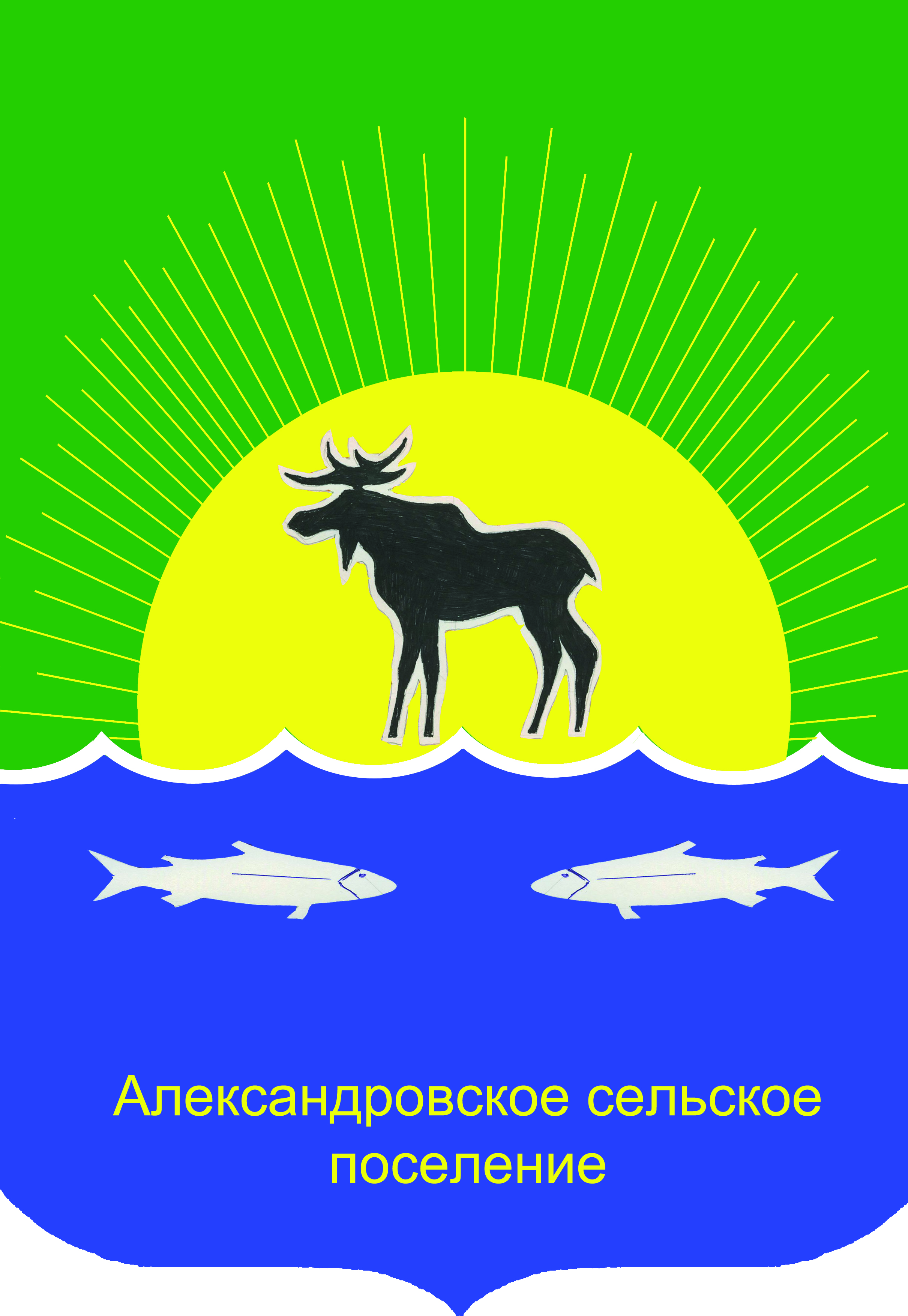  АДМИНИСТРАЦИЯ АЛЕКСАНДРОВСКОГО СЕЛЬСКОГОПОСЕЛЕНИЯПОСТАНОВЛЕНИЕс. Александровское	Руководствуясь статьями 18,30 Федерального закона от 21 декабря 1994 года № 69-ФЗ «О пожарной безопасности», Федеральным законом от 21 декабря 1994 года № 68-ФЗ «О защите населения и территорий от чрезвычайных ситуаций природного и техногенного характера» статьей 4 Закона Томской области от 12 октября 2005 года №184-ОЗ «О пожарной безопасности в Томской области» в связи с произошедшими возгораниями 05.01.2021года - легкового автомобиля и 07.01.2021года - двухэтажного 4-х квартирного жилого дома, в соответствии с протоколом совещания членов межведомственной комиссии по предупреждению и ликвидации чрезвычайных ситуаций муниципального образования «Александровский район» от 07.01.2021г.,ПОСТАНОВЛЯЮ:1.В связи с ростом числа пожаров, по отношению к аналогичному периоду прошлого года, повышением пожарной опасности в результате наступления неблагоприятных погодных условий (низкой температуры наружного воздуха) ввести на территории Александровского сельского поселения Александровского района Томской области с 08.01.2021 года особый противопожарный режим.2.Срок действия особого противопожарного режима - до особого распоряжения.3.Заместителю Главы Александровского сельского поселения:1)обеспечить доведение данного постановления до заинтересованных лиц:2)обеспечить взаимодействие привлекаемых к аварийно-спасательным и другим необходимым работам подразделений РЗ ПТ РСЧС;3)вести постоянный мониторинг складывающейся обстановки, обеспечить своевременную подготовку информации.4.Рекомендовать руководителям предприятий, организаций: МУП «ЖКС», МКП «ТВС»,ООО «Жилстрой»,ТСЖ мкр.Казахстан:1)принять соответствующие правовые акты, связанные с введением особого противопожарного режима;2)обеспечить необходимые запасы первичных средств тушения пожаров и противопожарного инвентаря;3)создать в целях пожаротушения условии для забора воды из источников противопожарного водоснабжения;4)организовать мероприятия по обеспечению беспрепятственного подъезда специальной техники к зданиям, строениям, сооружениям и источникам противопожарного водоснабжения (МКП «ТВС»).5)привести в работоспособное состояние системы оповещения населения о пожаре и иных чрезвычайных ситуациях (ООО «Жилстрой»,ТСЖ мкр.Казахстан);6)провести дополнительную разъяснительную работу среди населении о мерах пожарной безопасности, действующем особом противопожарном режиме и порядке действий в случае возникновения чрезвычайных ситуаций (ООО «Жилстрой»,ТСЖ мкр.Казахстан);7)принять иные дополнительные мери пожарной безопасности, не противоречащие действующему законодательству.5.Рекомендовать начальнику Александровского отделения надзорной деятельности и ПР ГУ МЧС России по Томской области (Фархутдинову С.Р.) совместно с Александровским сельским поселением провести внеплановые рейды по осмотру жилых помещений и иных строений и сооружений по вопросу соблюдения правил пожарной безопасности и проведению разъяснительной работы среди населения о мерах пожарной безопасности, действующем особом противопожарном режиме и порядке действий и случае возникновения чрезвычайных ситуаций.6.Контроль за исполнением настоящего постановления оставляю за собой.7.Настоящее постановление опубликовать в газете «Северянка» и разместить на официальном сайте Администрации Александровского сельского поселения.Глава поселения				   Печать       		                         Д.В.ПьянковИсп. И.О.Жукова2-41-60Разослать: МУП «ЖКС», МКП «ТВС», ООО «Жилстрой», ТСЖ мкр.Казахстан.11.01.2021№1 Об установлении особого противопожарного режима на территории Александровского сельского поселения